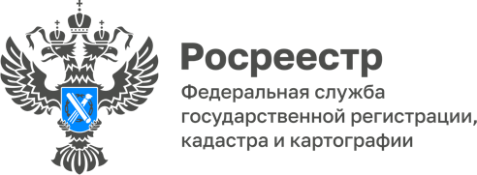 Национальная система пространственных данных – цифровое будущее РоссииОдной из стратегических целей программы «Национальная система пространственных данных», является наполнение Единого государственного реестра недвижимости (ЕГРН) качественными и достоверными сведениями. На сегодняшний день отсутствует единая цифровая площадка, которая объединяла сведения о земле, недвижимости, объектах культурного наследия, водных, лесных и иных природных объектах. Единая платформа значительно повысит эффективность использования земель, позволит комплексно подходить к вопросам территориального планирования, что послужит дополнительным стимулом для развития ресурсов нашей страны. Планируется, что к 2030 году полнота и качество ЕГРН достигнет 95% и 100% услуг Росреестра будут доступны на портале Госуслуги. Сроки государственного кадастрового учета и регистрации прав составят не более 1 дня. Отметим, что цифровая платформа будет внедрена во всех регионах страны. Руководитель Управления Росреестра по Красноярскому краю, Татьяна Голдобина:«Создание Единой цифровой платформы предусмотрено в рамках «Национальной системы пространственных данных», утвержденной Правительством РФ 1 декабря 2021 года.  Платформа обеспечивает формирование единой информационной базы, позволяющей своевременно предоставлять государственные услуги, а также оперативно получать требуемую информацию».Президент Нотариальной палаты Красноярского края, председатель Общественного совета при Управлении Росреестра по Красноярскому краю Светлана Зылевич: «Мероприятия «Национальной системы пространственных данных» учитывают потребности всех заинтересованных лиц, поскольку качество и полнота данных ЕГРН существенным образом оказывает влияние на инвестиционную, экономическую и социальную составляющую, в том числе нашего региона».Материалы подготовлены Управлением Росреестра по Красноярскому краюКонтакты для СМИ:тел.: (391)2-226-756е-mail: pressa@r24.rosreestr.ru«ВКонтакте» http://vk.com/to24.rosreestrTelegram https://t.me/Rosreestr_krsk24Одноклассники https://ok.ru/to24.rosreestr